JEDILNIK- OKTOBERJEDILNIK- OKTOBERJEDILNIK- OKTOBERJEDILNIK- OKTOBERII. turnusZAJTRK VRTECMALICA VRTECMALICAKOSILOPONEDELJEK3.10.UMEŠANO JAJCE, ČRNI KRUH, ČAJvsebuje alergene:1,3,5ZELENJAVNO SADNI KROŽNIKvsebuje alergene:OVSEN KRUH, TOPLJENI SIR, ČAJ Z INGVERJEM, KUMARICEvsebuje alergene: 1,5SEGEDIN GOLAŽ, POLENTA, SVEŽE SADJEvsebuje alergene: 1,5,8TOREK4.10.MLEČNI NAMAZ,  PIRIN KRUH, ZELIŠČNI ČAJvsebuje alergene: 1,5,6BIO  SADNI JOGURT, vsebuje alergene: 1,5KOKOSOVA POTIČKA, JABOLKO alergeni: 1,3,5 MLEKO TETRAPAK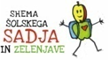 ZELENJAVNA MINEŠTRA, DOMAČI SKUTINI ŠTRUKLJI Z DROBTINAMI, RAZREDČEN 100% SOKvsebuje alergene: 1,3,5,8SREDA5.10.BELA KAVA,  POLENTA, BIO HRUŠKAvsebuje alergene: 1,5POLNOZRNATI KEKSI, MELONA alergene:1,3,5,10MLEČNI ** RIŽ, KAKAVOV POSIP, NEKTARINEalergeni: 5BOGRAČ, RŽENI  KRUH, MANJ SLADEK PUDING S SADNIM PRELIVOMvsebuje alergene: 1,3,5,8ČETRTEK6.10.KISLA SMETANA, EKO DŽEM, POLBELI KRUH, ČAJvsebuje alergene:1,5MEŠAN KOMPOTvsebuje alergene:GOVEJA JUHA S KORENJEM, KORUZNA ŽEMLJAalergeni: 1,5,6,7EKO  SLIVEHAŠE OMAKA, METULJČKI, ZELJNA SOLATA vsebuje alergene: 1,3,5,8PETEK7.10.GRAHAM KRUH, KAKAV, OREHIvsebuje alergene:1,5,7EKO SLIVE, JABOLKEvsebuje alergene: BELA ŽITNA KAVA,  PLETENICA BREZ POSIPAvsebuje alergene: 1,5,6KORENČKOVA KREMNA JUHA, PEČEN RIBJI FILE, RIŽ, MEŠANA SOLATAvsebuje alergene: 1,2,3,5,8I. turnusZAJTRK VRTEC MALICA VRTECMALICAKOSILOPONEDELJEK10.10.CARSKI PRAŽENEC, MLEKOvsebuje alergene: 1,3,5,6,7MEŠANO SVEŽE SADJE, OREHIvsebuje alergene: BUHTELJ, ČAJ Z LIMONO IN MEDOM, HRUŠKAvsebuje alergene: 1,3,5ZREZKI V OMAKI, ZDROBOVI KROKETI, MEŠANA SOLATA S KORUZO vsebuje alergene: 1,5,8TOREK11.10.TOPLJENI SIR, KISLE KUMARICE, OVSENI  KRUH, SADNI ČAJ vsebuje alergene: 1BIO SADNI KEFIR, vsebuje alergene: 1,5DOMAČA SUHA SALAMA, AJDOV KRUH, SOKvsebuje alergene: 1,5 BIO LOK. SKUTAMESNA ŠTRUCA, PRAŽEN KROMPIR, PARADIŽNIKOVA SOLATA S KORUZOvsebuje alergene: 1,3,5,8SREDA12.10.MLEKO**ZDROB, ČOKOLADA ZA POSIP SVEŽE FIGEvsebuje alergene: 1,5,6JABOLČNA ČEŽANAvsebuje alergene:MLEKO**ZDROB, ČOKOLADA ZA POSIP, BANANAvsebuje alergene: 1,5,7RIČET, DOMAČA PITA, RAZREDČEN 100% JABOLČNI SOK    alergeni: 1,3,5,6,7,8ČETRTEK13.10.KORUZNI KRUH, MLEČNI NAMAZ, SADJEvsebuje alergene: 1,5EKO SKUTINA PENA S SADJEMvsebuje alergene: 5RŽEN KRUH, DOMAČ ZELENJAVNI NAMAZ, OTROŠKI ČAJ Z MEDOMvsebuje alergene: 1,3,5  EKO GROZDJE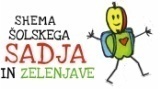 DUŠENO SLADKO RDEČE ZELJE, PEČENE PIŠČANČJE KRAČE , KROMPIR V KOSIHvsebuje alergene: 1,3,5,6,8PETEK14.10.MARGARINA, BIO MED, ČRNI  KRUH, SADNI ČAJ vsebuje alergene: 1MASLENI KEKSI, NARAVNI SOK vsebuje alergene: 1,3,5,6HAMBI S SEZAMOM, SADNI JOGURTvsebuje alergene: 1,5,8MINJON JUHA, POLNOZRNTE TESTENINE, SMETANOVA OMAKA S SIROM , MEŠANA SOLATA vsebuje alergene: 1,3,5,8II. turnusZAJTRK VRTECMALICA VRTECMALICAKOSILOPONEDELJEK17.10.MAKOVA, BELA KAVAvsebuje alergene: 1,5,6EKO GROZDJE, JABOLKAvsebuje alergene:OVSENI KRUH, KISLA SMETANA, DŽEM, SADNI ČAJvsebuje alergene: 1,5KUMARIČNA OMAKA S KROMPIRJEM IN HRENOVKO, SOČNO PECIVOvsebuje alergene: 1,3,5,8TOREK18.10.MARGARINA, MARMELADA, POLBELI KRUH, ČAJ vsebuje alergene: 1,5POLNOZRNATI KEKSI, ČAJvsebuje alergene: 1,3,5,6RŽENI KRUH, ŠUNKA, SIR, PLANINSKI ČAJvsebuje alergene: 1,5MLEKO TETRAPAK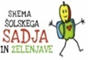 PIŠČANČJI PARIŠKI, RIŽ, MEŠANA SOLATA S KORUZO, RAZREDČEN SOK vsebuje alergene: 1,5,8SREDA19.10.MLEČNI** RIŽ, KAKAVOV POSIP, EKO SLIVEvsebuje alergene: 5,6,7ČEŽANAvsebuje alergene: KAKAV** MAKOVKA, BANANAvsebuje alergene: 1,5SVEDRI,  TUNINA OMAKA, MEŠANA SOLATA, NESLADKAN SMUTIvsebuje alergene: 1,2,3,5,8ČETRTEK20.10.PALAČINKE, ČAJ Z LIMONOvsebuje alergene: 1BIO NAVADNI JOGURT, MEDvsebuje alergene: 5POLBELI KRUH, MLEČNI NAMAZ S ŠUNKO  alergeni 1,5EKO PAPRIKA, PARADIŽNIK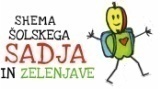 MESNI TRAKCI V SMETANOVI OMAKI, KMEČKI RŽENI NJOKI, ZELJNA SOLATA S FIŽOLOM vsebuje alergene: 1,5,8PETEK21.10.ČOKOLADNI NAMAZ, AJDOV KRUH, ČAJvsebuje alergene: 1,5,7HRUŠKE, KORENJEvsebuje alergene:BIO MASLO, BIO MED,  OVSENI KRUH, PLANINSKI ČAJ Z LIMONOvsebuje alergene: 1,5MESNO ZELENJAVNA LAZANJA, MEŠANA SOLATA S KORUZOvsebuje alergene: 1,3,5,8I. turnusI. turnusZAJTRK-VRTECZAJTRK-VRTECMALICA-VRTECMALICAKOSILOPONEDELJEK24.10.PONEDELJEK24.10.ČOKOLEŠNIK, MLEKO**vsebuje alergene: 1,5,6,7ČOKOLEŠNIK, MLEKO**vsebuje alergene: 1,5,6,7MEŠANO SADJE, ČAJ Z LIMONOvsebuje alergene: REŠETKO MANGO, PLANINSKI ČAJ, JABOLKOalergeni: 1,5    PEČEN PIŠČANEC, MLINCI, ZELJE S FIŽOLOM vsebuje alergene: 1,3,5,8TOREK25.10.TOREK25.10.AJDOV KRUH, KISLA SMETANA,  DŽEM, OTROŠKI ČAJvsebuje alergene: 1,5AJDOV KRUH, KISLA SMETANA,  DŽEM, OTROŠKI ČAJvsebuje alergene: 1,5BIO JOGURTvsebuje alergene: 5OVSENI KRUH, ČAJ, MORTADELA, PAPRIKASHEMA : TETRAP. MLEKOvsebuje alergene: 1,5ČUFTI V PARADIŽNIKOVI OMAKI, PIRE KROMPIR, NESLADKAN SMUTIVsebuje alergene: 1,3,5,8SREDA26.10.SREDA26.10.MLEČNI** ZDROB S KAKAVOM,  JABOLKOvsebuje alergene:5,6MLEČNI** ZDROB S KAKAVOM,  JABOLKOvsebuje alergene:5,6MEŠAN KOMPOTvsebuje alergene:MLEKO**, KORUZNI KOSMIČI, JABOLKOvsebuje alergene: 1,5,6,7BISTRA JUHA Z REZANCI, RIŽOTA, MEŠANA SOLATAvsebuje alergene: 1,3,5,8ČETRTEK27.10.ČETRTEK27.10.POLIKA, POLBELI KRUH, ČAJ Z LIMONOvsebuje alergene: 1,5POLIKA, POLBELI KRUH, ČAJ Z LIMONOvsebuje alergene: 1,5SADNO ZELENJAVNI KROŽNIKvsebuje alergene: 5OVSENI KRUH, ČOKOLADNI NAMAZ, OTROŠKI ČAJ Z LIMONO vsebuje alergene: 1,3,5,6ZELENJAVNA KREMNA JUHA, OCVRT RIBJI FILE, KROMPIRJEVA SOLATAvsebuje alergene: 1,2,3,5,8PETEK28.10.PETEK28.10.MASLO MED, ČRNI KRUH, ČAJ Z LIMONOvsebuje alergene: 1,5MASLO MED, ČRNI KRUH, ČAJ Z LIMONOvsebuje alergene: 1,5POLNOZRNATI MASLENI KEKSI, ČAJvsebuje alergene: 1,5,6POLI SALAMA, SIR, POLBELI  KRUH, ČAJ Z INGVERJEMvsebuje alergene: 1,3,5BORANJA, PEČENA POLENTA, RIŽEV NARASTEKvsebuje alergene: 1,3,5,8